Убедительная просьба – ответы писать от руки, проверять в каком виде вы мне отправили ваш ответ (не в перевернутом виде!), таблицы, схемы тоже от руки и, ГЛАВНОЕ, пишите своими словами, исключите книжные фразы и ссылки на Интернет сайты!При невыполнении указанных просьб вы будете иметь неудовлетворительную оценку без возможности объяснения этой оценки._____________________________________________________________________________Тема: «Внутренняя сонная артерия»Задание 1. Тестирование.1. ЧАСТЬ ВНУТРЕННЕЙ СОННОЙ АРТЕРИИ1) головная 2) пещеристая 3) височная 4) барабанная 2. ВЕТВЬ ВНУТРЕННЕЙ СОННОЙ АРТЕРИИ В ЕЕ КАМЕНИСТОЙ ЧАСТИ1) глазная артерия2) сонно-барабанные артерии3) мозговые артерии4) решетчатые артерии3. ВЕТВЬ ГЛАЗНОЙ АРТЕРИИ, УЧАСТВУЮЩАЯ В КРОВОСНАБЖЕНИИ СТЕНОК НОСОВОЙ ПОЛОСТИ1) надблоковая артерия2) передняя решетчатая артерия3) слезная артерия4) дорзальная артерия носа4. ВЕТВЬ ГЛАЗНОЙ АРТЕРИИ1) угловая артерия2) клиновидно-небная артерия3) надблоковая артерия4) подглазничная артерия5. ПЕРЕДНЯЯ СОЕДИНИТЕЛЬНАЯ АРТЕРИЯ СОЕДИНЯЕТ1) переднюю и среднюю мозговые артерии2) среднюю и заднюю мозговые артерии3) правую и левую передние мозговые артерии4) правую и левую внутренние сонные артерии6. ЧАСТЬ СРЕДНЕЙ МОЗГОВОЙ АРТЕРИИ1) пещеристая 2) угловая 3) островковая 4) срединная7. ВЕТВЬ, ОТХОДЯЩАЯ ОТ ПОДКЛЮЧИЧНОЙ АРТЕРИИ ДО МЕЖЛЕСТНИЧНОГО ПРОМЕЖУТКА1) поперечная артерия шеи 2) реберно-шейный ствол 3) щито-шейный ствол 4) глубокая артерия шеи8. ЧАСТЬ ПОЗВОНОЧНОЙ АРТЕРИИ1) синусовая 2) остистая 3) внутрипозвоночная 4) предпозвоночная 9. ВЕТВЬ ВНУТРИЧЕРЕПНОЙ ЧАСТИ ПОЗВОНОЧНОЙ АРТЕРИИ1) передняя мозговая артерия 2) задняя мозговая артерия 3) задняя нижняя мозжечковая артерия4) верхние мозжечковые артерии10. КОНЕЧНЫЕ ВЕТВИ БАЗИЛЯРНОЙ АРТЕРИИ1) средние мозговые артерии 2) задние мозговые артерии 3) мозжечковые артерии 4) артерии мозга11. АРТЕРИИ, ОБРАЗУЮЩИЕ АРТЕРИАЛЬНЫЙ КРУГ МОЗГА1) средние соединительные артерии2) медиальные мозговые артерии 3) задние мозговые артерии 4) передние ворсинчатые артерии___________________________________________________________________________Задание 2. Опишите кровоснабжение содержимого глазницы, укажите конкретные ветви, от каких крупных сосудов берут начало, какие формируются анастомозы.___________________________________________________________________________Задание 3. Опишите кровоснабжение оболочек мозга, укажите конкретные ветви, от каких крупных сосудов берут начало, какие формируются анастомозы.____________________________________________________________________________Задание 4. Подписать анатомические образования, используя латинскую терминологию.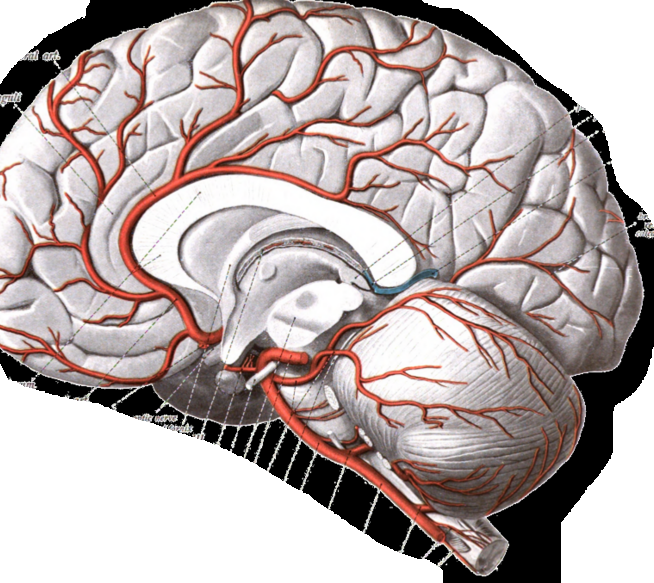 